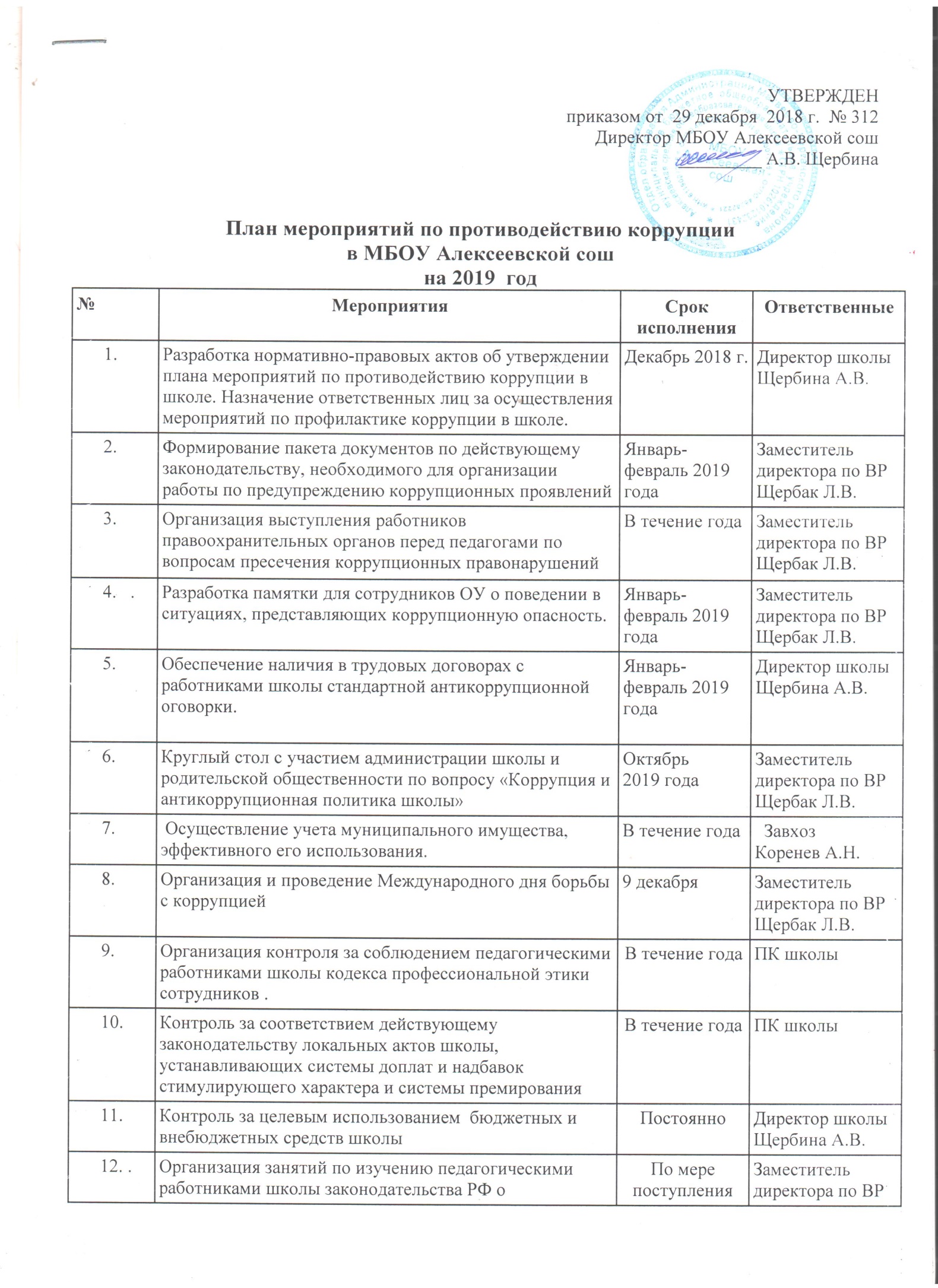  УТВЕРЖДЕН                                                                                     приказом от  29 декабря  2018 г.  № 312                                                                                          Директор МБОУ Алексеевской сош                                                                                                 _________ А.В. ЩербинаПлан мероприятий по противодействию коррупциив МБОУ Алексеевской сошна 2019  год УТВЕРЖДЕН                                                                                     приказом от  29 декабря  2018 г.  № 312                                                                                          Директор МБОУ Алексеевской сош                                                                                                 _________ А.В. ЩербинаПлан мероприятий по противодействию коррупциив МБОУ Алексеевской сошна 2019  год№МероприятияСрок исполненияСрок исполненияОтветственныеРазработка нормативно-правовых актов об утверждении плана мероприятий по противодействию коррупции в школе. Назначение ответственных лиц за осуществления мероприятий по профилактике коррупции в школе.Декабрь 2018 г.Декабрь 2018 г.Директор школыЩербина А.В.Формирование пакета документов по действующему законодательству, необходимого для организации работы по предупреждению коррупционных проявленийЯнварь-февраль 2019 годаЯнварь-февраль 2019 годаЗаместитель директора по ВРЩербак Л.В.Организация выступления работников правоохранительных органов перед педагогами по вопросам пресечения коррупционных правонарушенийВ течение годаВ течение годаЗаместитель директора по ВРЩербак Л.В..Разработка памятки для сотрудников ОУ о поведении в ситуациях, представляющих коррупционную опасность.Январь-февраль 2019 годаЯнварь-февраль 2019 годаЗаместитель директора по ВРЩербак Л.В.Обеспечение наличия в трудовых договорах с работниками школы стандартной антикоррупционной оговорки.Январь-февраль 2019 годаЯнварь-февраль 2019 годаДиректор школыЩербина А.В.Круглый стол с участием администрации школы и родительской общественности по вопросу «Коррупция и антикоррупционная политика школы»Октябрь 2019 годаОктябрь 2019 годаЗаместитель директора по ВРЩербак Л.В. Осуществление учета муниципального имущества, эффективного его использования.В течение годаВ течение года  Завхоз Коренев А.Н.Организация и проведение Международного дня борьбы с коррупцией9 декабря9 декабряЗаместитель директора по ВРЩербак Л.В.Организация контроля за соблюдением педагогическими работниками школы кодекса профессиональной этики сотрудников .В течение годаВ течение годаПК школыКонтроль за соответствием действующему законодательству локальных актов школы, устанавливающих системы доплат и надбавок стимулирующего характера и системы премированияВ течение годаВ течение годаПК школыКонтроль за целевым использованием  бюджетных и внебюджетных средств школыПостоянноПостоянноДиректор школыЩербина А.В..Организация занятий по изучению педагогическими работниками школы законодательства РФ о противодействии коррупции.По мере поступления документовПо мере поступления документовЗаместитель директора по ВРЩербак Л.В.Размещение на сайте школы информации об антикоррупционных мероприятиях и нормативной базы в сфере противодействия коррупции  и ее ежемесячного обновления.В течение годаВ течение годаОтветственный за работу сайтаКоренев А.Н.Организация работы «Горячей линии» в школе для сбора и обобщения информации по фактам коррупции в школе, направление информации в установленном порядке в правоохранительные органы.ПостоянноПостоянноЗаместитель директора по ВРЩербак Л.В.Организация проведения социологического исследования «Удовлетворенность качеством образования».Декабрь 2019 годаДекабрь 2019 годаПедагог-психолог Епанчинцев А.О. социальный педагог Мирзаджанян В.В.Оказание содействия правоохранительным органам в проведении проверок информации по коррупционным правонарушениям в школеПостоянноПостоянноДиректор школыЩербина А.В.Обновление информационного стенда «Коррупции – нет!»Январь 2019 годаЯнварь 2019 годаЗаместитель директора по ВРЩербак Л.В.Рассмотрение в соответствии с действующим законодательством обращений граждан, содержащих сведения о коррупции по вопросам, находящимся в компетенции администрации школыПо мере поступленияПо мере поступленияДиректор школыЩербина А.В.Информирование участников образовательного процесса и населения через официальный сайт о ходе реализации антикоррупционной политикиВ течение годаВ течение годаЗаместитель директора по ВРЩербак Л.В., Ответственный за работу сайтаКоренев А.Н.Совершенствование контроля за организацией и проведением ЕГЭ (ОГЭ – 9):- организация информирования участников ЕГЭ (ОГЭ – 9) и их родителей (законных представителей);- обеспечение ознакомления участников ЕГЭ (ОГЭ – 9) с полученными ими результатами;- участие работников ОУ в составе предметных комиссий,- обеспечение присутствия наблюдателей во время проведения ЕГЭ (ОГЭ – 9)Обеспечение антикоррупционных мероприятий в период организации и проведения государственной аттестации обучающихся, освоивших образовательные программы основного общего и среднего общего образования, в том числе:- включение в педагогические советы, совещания при директоре темы о государственной политике Российской Федерации по противодействию коррупции;- разъяснение родителям учащихся – выпускников 9,11-х классов (на родительских собраниях) ответственности за нарушения установленного законодательством об образовании порядка проведения государственной итоговой аттестации.В течение учебного годаВ течение учебного годаЗаместитель директора по УВРПужалина Т.В. Родительское собрание с повесткой: «Отчет директора школы по расходованию внебюджетных средств в 2018 году»Февраль 2019 г.Февраль 2019 г.Директор школыЩербина А.В.Приглашение специалистов из правоохранительных органов на родительские собрания, классные часы с учащимися1 раз в полугодие1 раз в полугодиеЗаместитель директора по ВР Щербак Л.В.Организация проведения анкетирования родителей обучающихся школы по вопросам противодействия коррупции.Сентябрь 2019 годСентябрь 2019 годЗаместитель директора по ВР Щербак Л.В.Включение в рабочие программы по литературному чтению, окружающему миру, истории, обществознанию, литературе элементов антикоррупционного воспитания, направленных на решение задач формирования антикоррупционного мировоззрения, повышения уровня правосознания и правовой культуры учащихсяАвгуст 2019 годаУчителя - предметники Заместитель директора по УВРПужалина Т.В.Учителя - предметники Заместитель директора по УВРПужалина Т.В.Организация книжных выставок «Права человека», «Закон в твоей жизни»Январь 2019 годаБиблиотекарь Маркина Е.А.Библиотекарь Маркина Е.А.Проведение тематических классных часов: 1-9 классыДень правовых знаний: «Конвенция о правах ребенка».1-4 классы – «Подарки и другие способы благодарности».5-9 классы – «Преимущество соблюдения законов».1-4 классы – «Можно и нельзя».5-9 классы – «Коррупционное поведение: возможные последствия».1-4 классы - «Что такое хорошо, и что такое плохо?».5-9 классы – «Государство и человек: конфликт интересов».1-4 классы – «Как сказать спасибо?».5-8 классы – «Что значит быть представителем власти?».В течение учебного годаКлассные руководители, заместитель директор по ВРЩербак Л.В.Классные руководители, заместитель директор по ВРЩербак Л.В.Организация личного приема граждан директором школыПо графикуДиректор школыЩербина А.В.Директор школыЩербина А.В.Организация систематического контроля за получением, учетом, хранением, заполнением и порядком выдачи документов государственного образца об основном общем образовании. Определение ответственности должностных лиц.В течение годаДиректор школыЩербина А.В.Директор школыЩербина А.В.Контроль за осуществлением приёма в первый класс. Февраль - сентябрьЗаместитель директора по УВР Пужалина Т.В.Заместитель директора по УВР Пужалина Т.В.Информирование граждан об их правах на получение образованияВ течение годаКлассные руководители Администрация школыКлассные руководители Администрация школыУсиление контроля за недопущением фактов неправомерного взимания денежных средств с родителей (законных представителей).В течение годаДиректор школы Классные руководители Зам. директора по ВР Щербак Л.В.Директор школы Классные руководители Зам. директора по ВР Щербак Л.В.Обеспечение соблюдений правил приема, перевода и отчисления, обучающихся из МБОУ Алексеевской сошВ течение годаЗаместитель директора по УВР Пужалина Т.В.Заместитель директора по УВР Пужалина Т.В.Подведение итогов по антикоррупционной работе в 2019 уч.  г. в школе на совещании при директореДекабрь 2019 г.Директор школыЩербина А.В.Директор школыЩербина А.В.№МероприятияСрок исполненияОтветственныеРазработка нормативно-правовых актов об утверждении плана мероприятий по противодействию коррупции в школе. Назначение ответственных лиц за осуществления мероприятий по профилактике коррупции в школе.Декабрь 2018 г.Директор школыЩербина А.В.Формирование пакета документов по действующему законодательству, необходимого для организации работы по предупреждению коррупционных проявленийЯнварь-февраль 2019 годаЗаместитель директора по ВРЩербак Л.В.Организация выступления работников правоохранительных органов перед педагогами по вопросам пресечения коррупционных правонарушенийВ течение годаЗаместитель директора по ВРЩербак Л.В..Разработка памятки для сотрудников ОУ о поведении в ситуациях, представляющих коррупционную опасность.Январь-февраль 2019 годаЗаместитель директора по ВРЩербак Л.В.Обеспечение наличия в трудовых договорах с работниками школы стандартной антикоррупционной оговорки.Январь-февраль 2019 годаДиректор школыЩербина А.В.Круглый стол с участием администрации школы и родительской общественности по вопросу «Коррупция и антикоррупционная политика школы»Октябрь 2019 годаЗаместитель директора по ВРЩербак Л.В. Осуществление учета муниципального имущества, эффективного его использования.В течение года  Завхоз Коренев А.Н.Организация и проведение Международного дня борьбы с коррупцией9 декабряЗаместитель директора по ВРЩербак Л.В.Организация контроля за соблюдением педагогическими работниками школы кодекса профессиональной этики сотрудников .В течение годаПК школыКонтроль за соответствием действующему законодательству локальных актов школы, устанавливающих системы доплат и надбавок стимулирующего характера и системы премированияВ течение годаПК школыКонтроль за целевым использованием  бюджетных и внебюджетных средств школыПостоянноДиректор школыЩербина А.В..Организация занятий по изучению педагогическими работниками школы законодательства РФ о противодействии коррупции.По мере поступления документовЗаместитель директора по ВРЩербак Л.В.